Publicado en Madrid el 13/06/2018 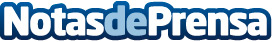 Cada vez más microempresas españolas invierten en software a medida, según EnsalzaEl software a medida está al alcance de todos los presupuestos, según Ensalza, empresa madrileña de desarrollo web a medida con más de 14 años de experiencia en el mercadoDatos de contacto:Ensalza Calle de Alfonso Gomez, 33, 3, 28037 Madrid91 759 91 27Nota de prensa publicada en: https://www.notasdeprensa.es/cada-vez-mas-microempresas-espanolas-invierten Categorias: Madrid Emprendedores Software Recursos humanos Consumo http://www.notasdeprensa.es